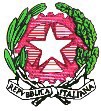 Liceo Scientifico Statale “Elio Vittorini” - 20146 MilanoVia Mario Donati, 5 - Tel. 02.47.44.48 – 02.42.33.297 - fax 02.48.95.43. 15 - cod. fisc. 80129130151                                Sito internet: www.eliovittorini.edu.it -  e-mail: segreteria@eliovittorini.itProt. n 2349  - C I 4                                                                                         Milano, 30 giugno 2021				Ai delegati sindacali  del Liceo Vittorini						      Sig. Morreale Gaetano					                    Sig. Marino GirolamoAi delegati sindacali FLC- CGIL prof.ssa.ssa Zavelani  RossiSNALS prof. Dell’Utri                                                                                                                                    Loro Sedi    p.c. Alle  OO.SS. territoriali di categoria                                                                                     FLC/CGILCISL/SCUOLAUIL/SCUOLACONFSAL/SNALSGILDA- UNAMSAl sito web dell’Istituzione scolasticaSEDEOggetto:  Informazione preventiva in attuazione art.7 comma 2 dell’Intesa Contrattazione Interna di Istituto sottoscritta il 26 febbraio 2021Si comunica alle SS.LL. che sono pervenuti due distinti finanziamenti in relazione al D.L. 22 marzo 2021 n. 41 Piano Nazionale Scuola Estate 2021:nota prot. 11658 del 14 maggio 2021  E.F. _ avviso erogazione della risorsa finanziaria ex art. 31 comma 6  del decreto-legge 22 marzo 2021 Piano Scuola Estate, assegnazione pari a 19.670,82 €, a cui ha fatto seguito la nota di accredito prot. 13585 dell’8 giugno 2021a seguito di nostra candidatura, tramite il portale nazionale “Contrasto alla povertà ed alla emergenza educativa” , ci è stata concessa un’ ulteriore assegnazione nota prot. 14736 del 22 giugno 2021 pari a 22.415,41 €.In relazione alle finalità previste per il Piano Nazionale come indicate nella nota ministeriale 11653 del 14 maggio 2021, la scrivente ha coinvolto gli Organi Collegiali e tutti i lavoratori nell’elaborazione di proposte, fermo restando la NON obbligatorietà per tutti e quindi la facoltatività nell’adesione e nella partecipazione da parte di ogni lavoratore.Nell’urgenza di definire lo stanziamento per i corsi di recupero, si è ragionato anche in una logica di integrazione delle risorse disponibili, in considerazione del fatto che nel Programma Annuale è prevista una specifica scheda progetto con finanziamento che integra la quota già prevista in contrattazione.Tutte le proposte e le iniziative sono state deliberate sia dal Collegio Docenti che dal Consiglio di Istituto.Ai sensi dell’art. 7 comma 2 dell’Intesa Contrattazione Interna di Istituto sottoscritta il 26 febbraio 2021, si trasmette in allegato:copia della nota di accredito prot. 13585 dell’8 giugno 2021copia della comunicazione di assegnazione ulteriori risorse prot. 14736 del 22 giugno 2021tabella in excel nella quale trovano rispecchiamento e sostenibilità economica tutte le proposte approvate dagli Organi Collegiali, denominata SCHEDA CONTABILE ASSEGNAZIONE PRIMA E SECONDA TRANCHE FONDI ART. 31 DL 41tabella in excel “Piano Nazionale Scuola Estate 2021”: nello specifico permette di assicurare ai docenti che volontariamente hanno erogato i corsi di recupero il compenso corrispondente alla prestazione pari a 50 euro lordi orari, grazie all’integrazione di tre differenti fonti di finanziamento.La presente si trasmette anticipatamente come informativa.Ai delegati sindacali e alle OO.SS. sono comunicate con modalità non pubblica le credenziali per un incontro di contrattazione per oggi alle 14.30. L’urgenza deriva dalla necessità di contabilizzare entro il 30 giugno 2021, come prevede il Regolamento di Contabilità, ascrivendo nel Programma Annuale tali somme in entrata e in uscita, con delibera del Consiglio di Istituto, che si riunirà stasera.IL DIRIGENTE SCOLASTICODott.ssa Albalisa Azzariti				(Documento firmato digitalmente)